                O B E C       C H O T Ě V I C E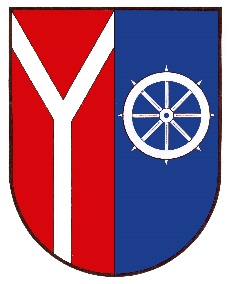 543 76 Chotěvice čp. 275                e-mail               tel/fax 499447156                                       urad.chotevice@tiscali.cz                  Oznámení o zveřejnění dokumentů rozpočtového hospodaření                  obce Chotěvice, Chotěvice 275, 543 76 Chotěvice, IČO 00277924Název                                                                               Datum               Datum          Schvalovací                                                                                          zveřejnění        schválení       orgánStřednědobý výhled rozpočtu obce Chotěvice 2021-2023    19. 9. 2019         19. 9. 2019            OZ  Pravidla rozpočtového provizoria obce Chotěvice                  20.12.2019         19.12.2019           OZ         Rozpočet obce Chotěvice na rok 2020                                       23. 3. 2020        19. 3. 2020            OZRozpočtové opatření č.1/2020 obce Chotěvice                        23. 3. 2020        19. 3. 2020            starostaZávěrečný účet obce Chotěvice 2019                                         23. 3. 2020        19. 3. 2020            OZRozpočtové opatření č.2/2020 obce Chotěvice                        15. 4. 2020        31. 3. 2020            starostaRozpočtové opatření č.4/2020 obce Chotěvice                        10. 6. 2020        29. 5. 2020            starostaRozpočtové opatření č.3/2020 obce Chotěvice                        19. 6. 2020        18. 6. 2020            OZRozpočet ZŠ a MŠ Chotěvice 2020                                              19. 6. 2020        18. 6. 2020            OZRozpočtové opatření č.5/2020 obce Chotěvice                        30.6. 2020         30.6. 2020            starostaRozpočtové opatření č. 8/2020 obce Chotěvice                          9.9. 2020           9.9. 2020            starostaRozpočtové opatření č. 6/2020 obce Chotěvice                        21.9.2020          18.9.2020             OZRozpočtové opatření č. 7/2020 obce Chotěvice                        21.9.2020          18.9.2020             OZVýše uvedené dokumenty jsou v úplném znění zveřejněny v elektronické podobě na www.chotevice.czCesta: www.chotevice.cz  - úřední deska http://www.chotevice.cz/index.php?nid=5569&lid=cs&oid=3049152V listinné podobě lze do dokumentů nahlédnout na obecním úřadu Chotěvice čp. 275 v úřední dny: Pondělí 8.00 - 11.00        11.30 - 17.00         Středa  8.00 - 11.00        11.30  - 14.00Vyvěšeno 21.9.2020Zveřejněno na elektronické úřední desce od 21.9.2020 doSejmuto